Chvaletická elektrárna je největší elektrárna poblíž Kutné Hory. Má 4 100m vysoké věže a 1 komín 300 m vysoký. Vodu na chlazení páry, která neustále stoupá z chladících věží, bere elektrárna z řeky Labe. Voda z Labe je očištěna jen od mechanických nečistot. Elektrárna má obrovskou kotelnu, která je vysoká 29 m. Ve výšce 29 m mají kotle teplotu 1000 ◦C. Chvaletická elektrárna má největší skládku na uhlí a tím i největší zásobu uhlí v celé ČR. Skládka má kapacitu 650 000 tun uhlí. Dříve měla skládka kapacitu 1 000 000 tun, ale uhlí se nevešlo do prostoru a muselo být hrnuto na stráň. Na stráň však nedosáhlo rameno nakládacího stroje takže se kapacita snížila na těch 650 000 tun. Elektrárna nevyhazuje ani nevypouští do ovzduší škodlivé látky.  Zplodiny spalování odsiřují. Ze zbytků jako je třeba struska tvoří krajinotvorbu. Elektrárna stojí v bývalém pyritovém dole. Výkon turbíny v elektrárně je 4x200 MW s otáčkami rotoru generátoru  3000/min. Ondra Švarc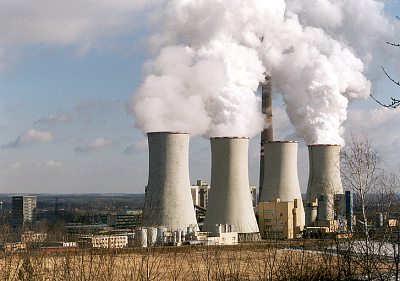 